 Reflecting on your learning (RM3)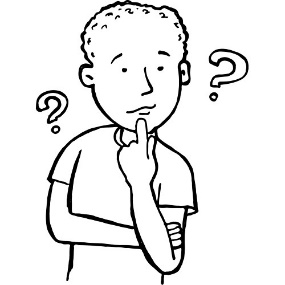 What musical skills have you developed in this task?How has your knowledge and understanding of music terminology improved? What terminology have you learned?Have you been able to correctly use music terminology to respond to questions throughout the task? Explain and give one example.How effective are the terms used to classify musical instruments when responding to musical excerpts? (i.e. Aerophone, Chordophone etc.)?